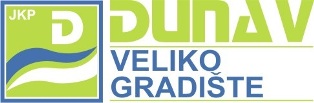 Cenovnik -zelena pijaca-Naplate dnevne pijačne  takes na zelenoj pijaci I maloj buvljoj pijaci u sastavu zeleneZelena pijaca:-Tezge na kojima se prodaju poljoprivredni I mlečni proizvodia) sa zakupljenom tezgom    -po tezgi-       100,00b) bez zakupljene tezge         -po tezgi-  300,00c) za prodavce sa robom izloženoj na zemlji  300,00Mala buvlja pijaca na zelenoj pijaciza prodavce sa zakupljenom tezgom    100,00bez zakupljene tezge   –po tezgi-        300,00Godišnji zakup po tezgi iznosi :Prva zona   35 000,00Druga   30 000,00MALA BUVLJA:Prva zona 35 000,00Druga zona 30 000,00